Обучение физических лиц, входящих в состав добровольных пожарных дружин и команд, и работников добровольной пожарной охраныМассовые пожары 2010 года и самоотверженность граждан, принявших участие в ликвидации этих пожаров и оказании помощи погорельцам, привели к возрождению добровольной пожарной охраны на новом уровне. Осознав важность развития добровольчества, Правительство Российской Федерации разработало Федеральный закон от 06.05.2011 № 100-ФЗ «О добровольной пожарной охране». Данный документ регламентирует основные положения о деятельности добровольных пожарных в России.Основными задачами добровольной пожарной охраны в области пожарной безопасности являются:1) осуществление профилактики пожаров;2) спасение людей и имущества при пожарах, проведении аварийно-спасательных работ и оказание первой помощи пострадавшим;3) участие в тушении пожаров и проведении аварийно-спасательных работ.В нашем Учебном центре реализуются программы по обучению следующим специальностям добровольной пожарной охраны:Добровольная пожарная дружина (территориальное или объектовое подразделение добровольной пожарной охраны, принимающее непосредственное участие в тушении пожаров и не имеющее на вооружении мобильных средств пожаротушения) – ДПД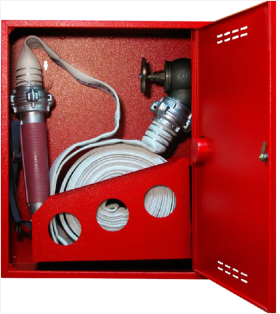 Пожарные ДПД – 16 часов, 2 рабочих дня;Руководители ДПД – 40 часов, 5 рабочих дней.Добровольная пожарная команда (территориальное или объектовое подразделение добровольной пожарной охраны, принимающее непосредственное участие в тушении пожаров и имеющее на вооружении мобильные средства пожаротушения) – ДПК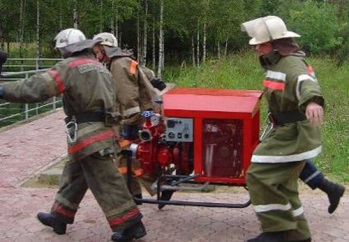 Пожарные ДПК – 40 часов, 5 рабочих дней;Мотористы пожарных мотопомп ДПК – 24 часа, 3 рабочих дня;Водители пожарных автоцистерн ДПК – 40 часов, 5 рабочих дней;Руководители ДПК – 80 часов, 10 рабочих дней.По окончании обучения и успешной сдачи итоговой аттестации выдается свидетельство.